嘉義縣104年度配合推展家庭教育實施計畫家庭教育-親職教育（新住民）「幸福家庭成長班」 活動照片6月12日 下楫國小嘉義縣104年度配合推展家庭教育實施計畫家庭教育-親職教育（新住民）「幸福家庭成長班」 活動照片8月21日 下楫國小嘉義縣104年度配合推展家庭教育實施計畫家庭教育-親職教育（新住民）「幸福家庭成長班」 活動照片9月12日 下楫國小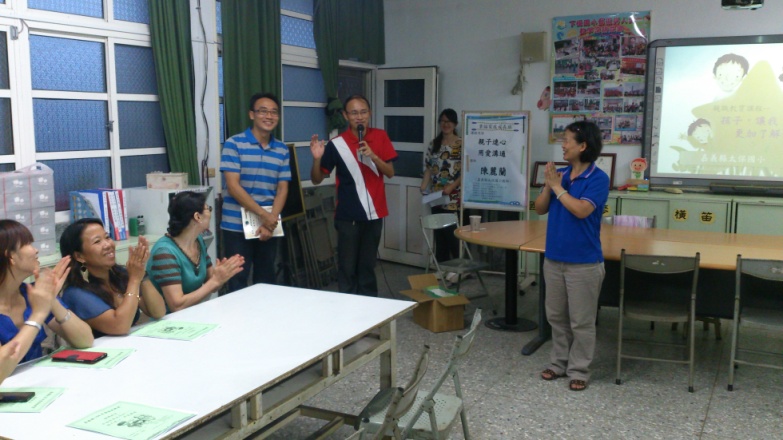 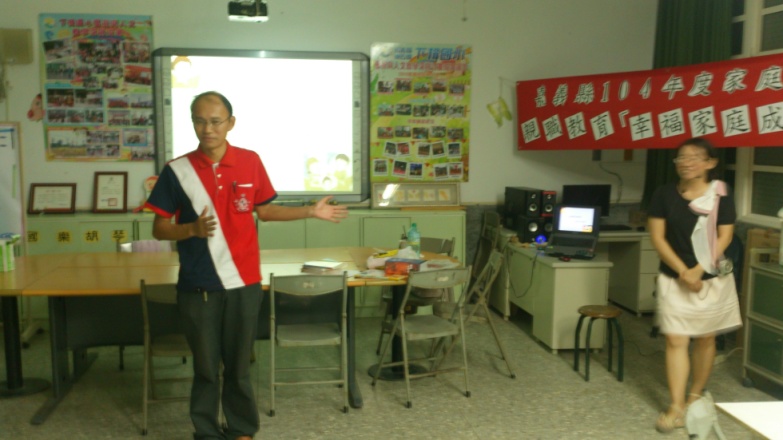 開幕式開幕式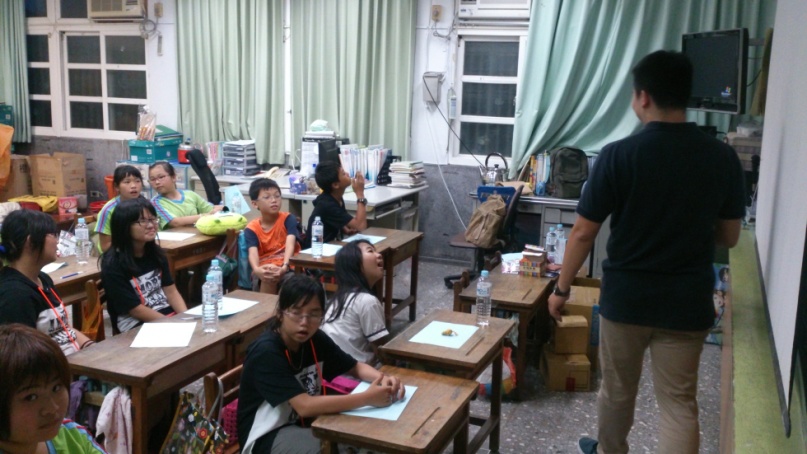 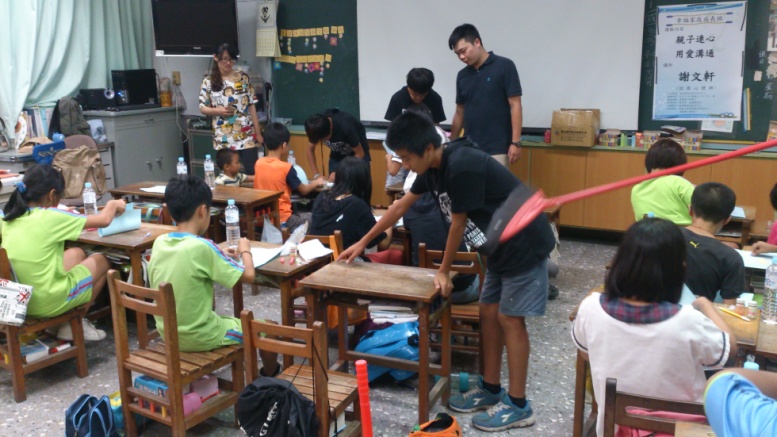 子女班課程子女班課程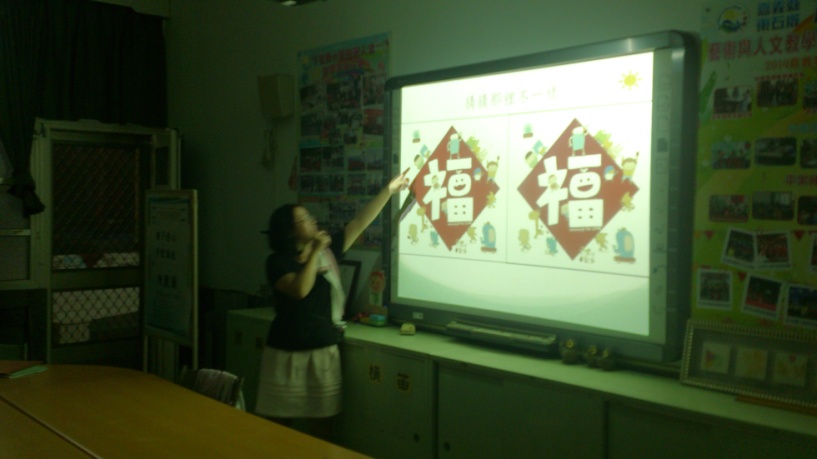 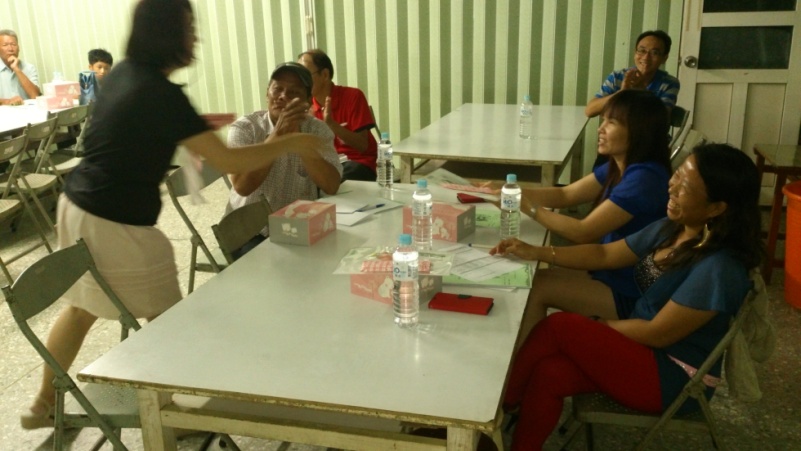 家長班課程家長班課程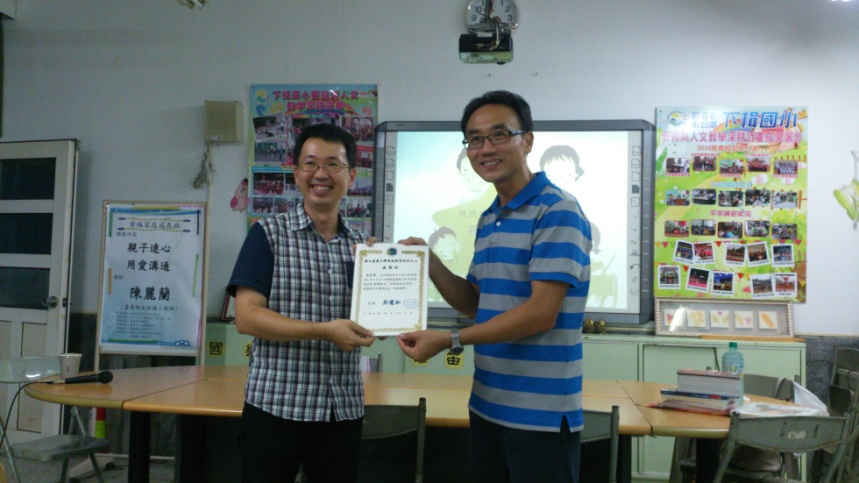 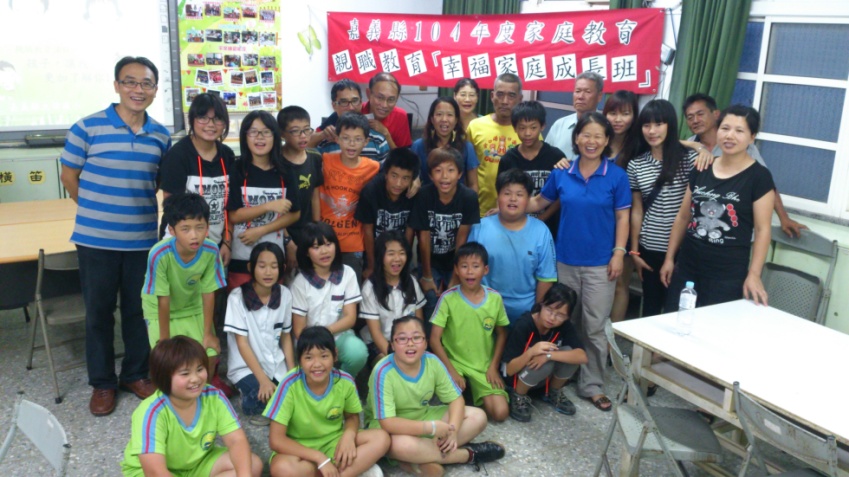 致贈感謝狀、大合照致贈感謝狀、大合照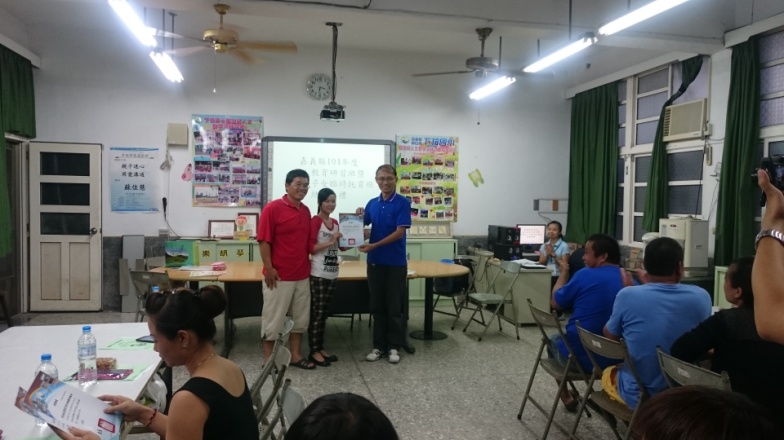 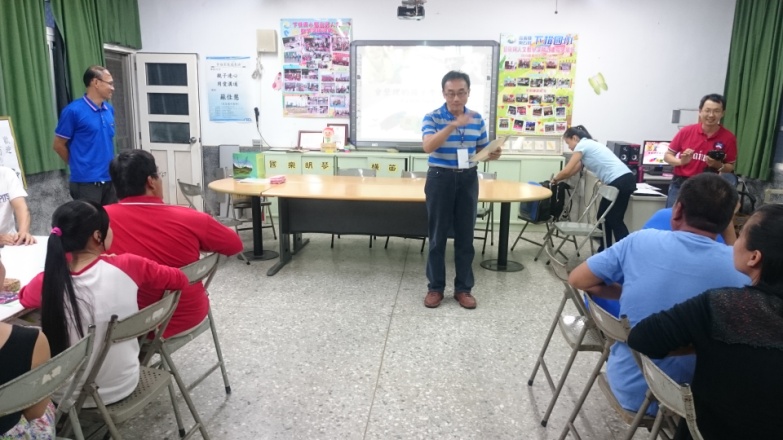 開幕式開幕式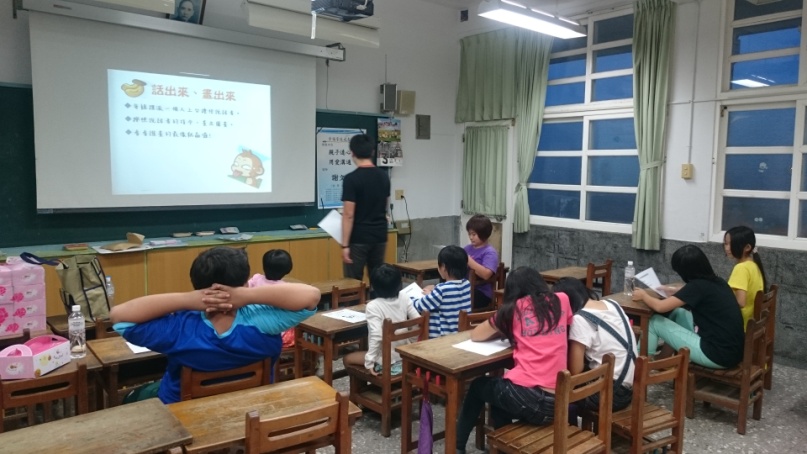 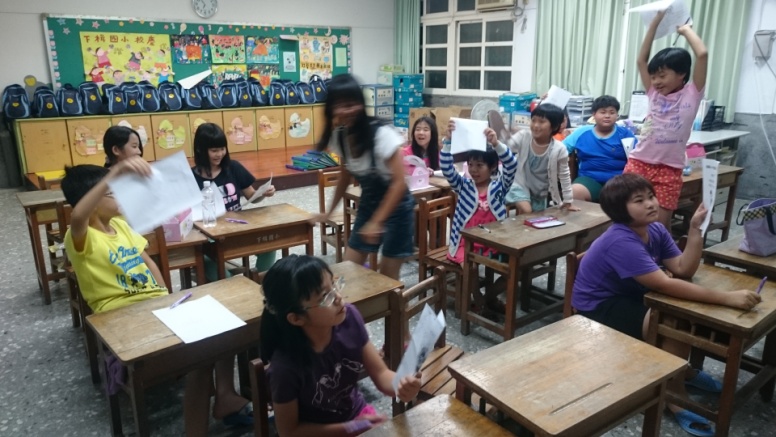 子女班課程子女班課程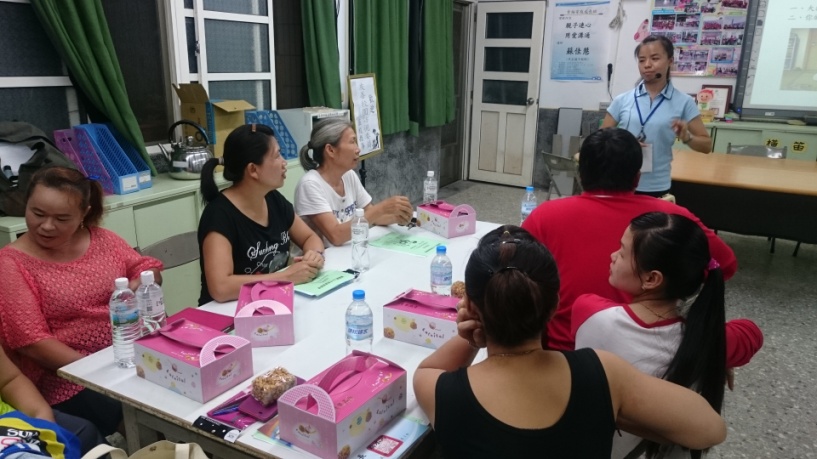 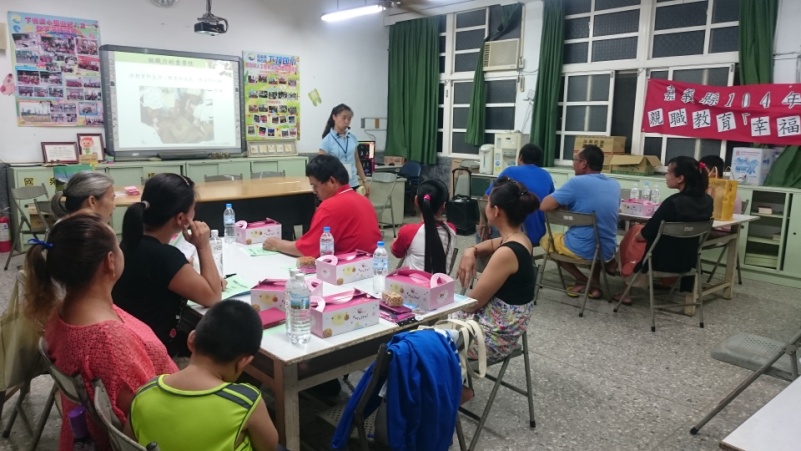 家長班課程家長班課程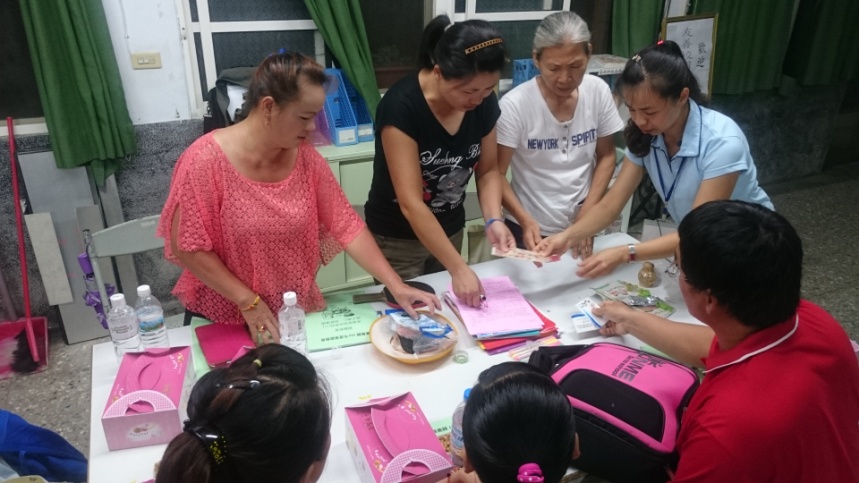 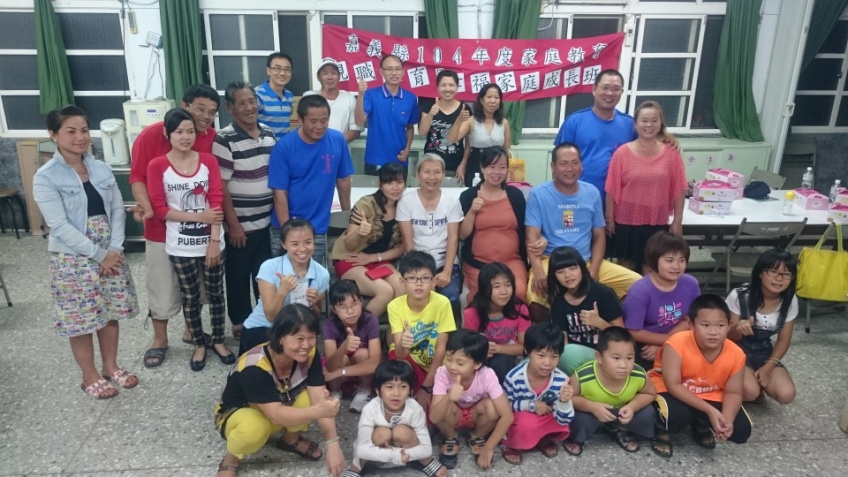 課程活動、大合照課程活動、大合照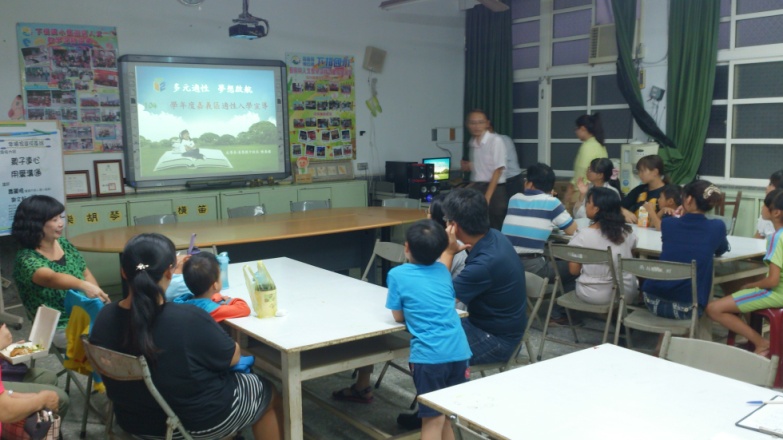 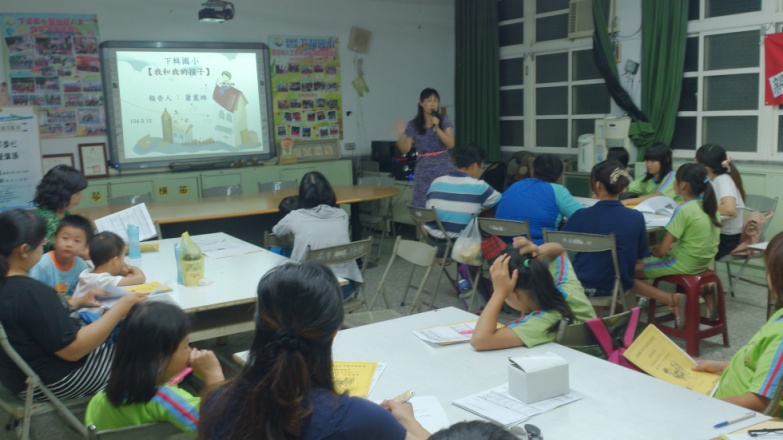 講師說明課程講師說明課程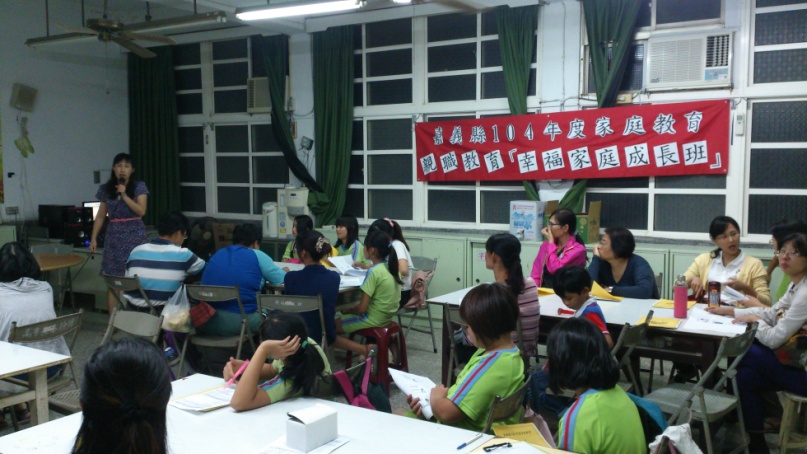 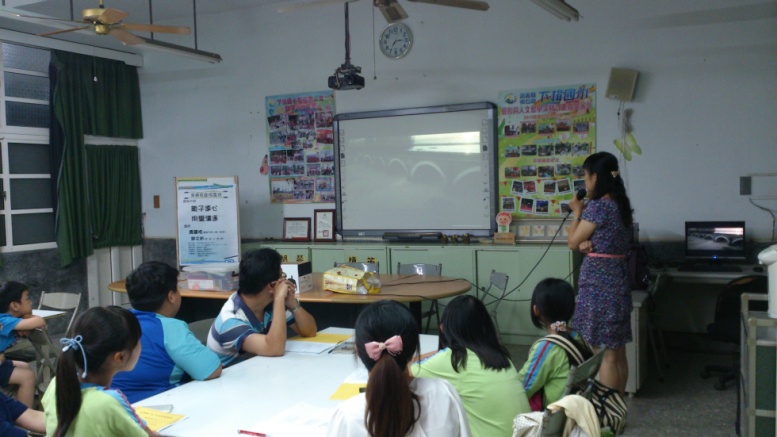 親子課程親子課程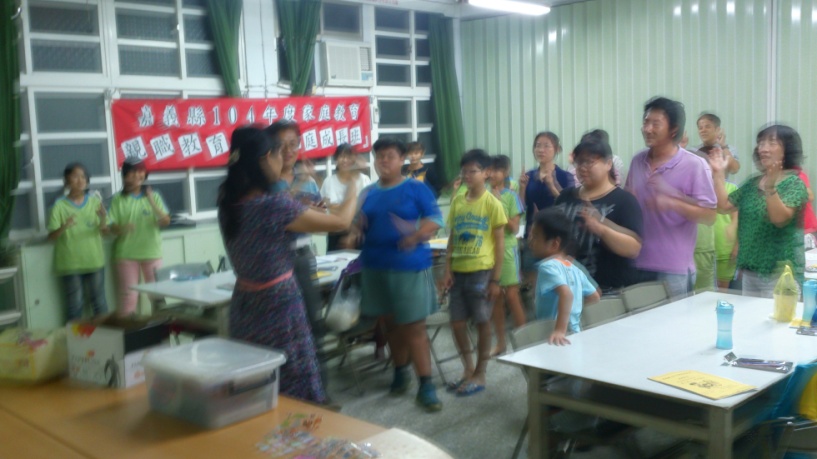 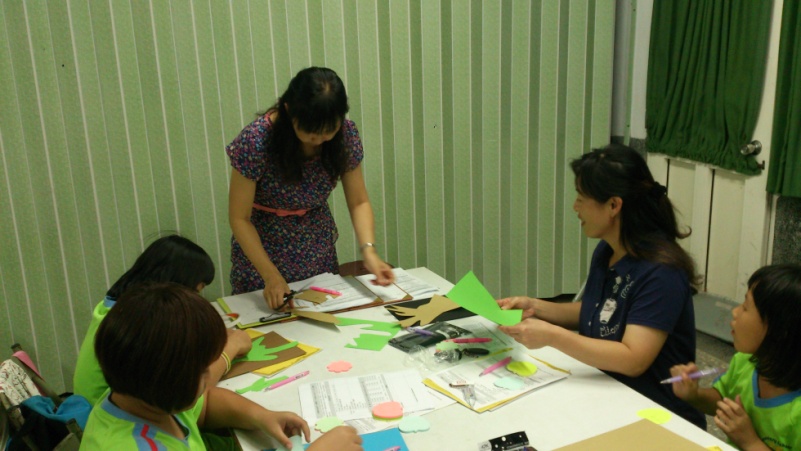 課程活動課程活動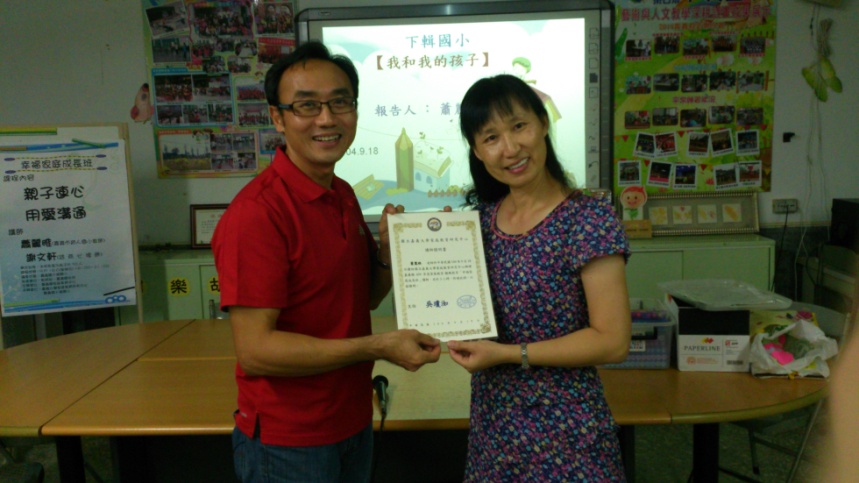 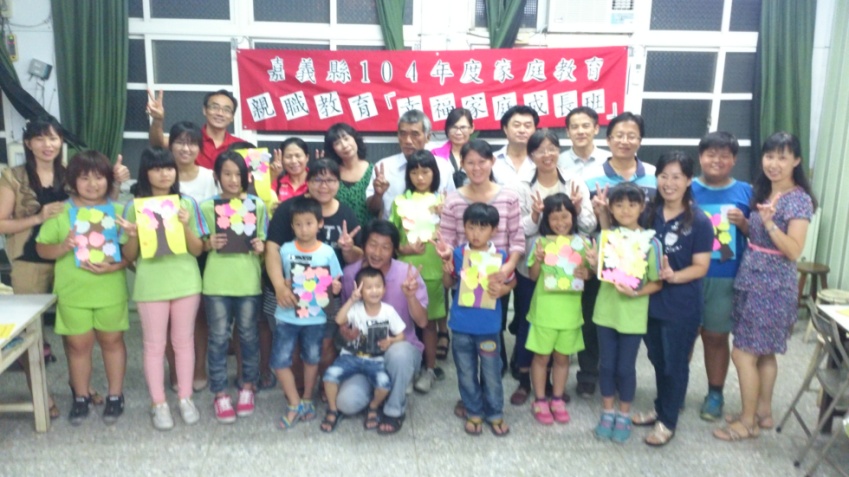 致贈感謝狀、大合照致贈感謝狀、大合照